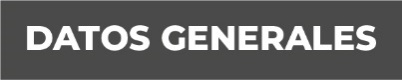 Nombre José Luis Martínez PérezGrado de Escolaridad Licenciatura en DerechoCédula Profesional 09113927Teléfono de Oficina  789-893-02-73Correo Electrónico Formación Académica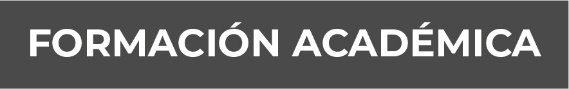 Año septiembre 2008 a julio 2011Esc Instituto de Estudios Avanzados Idea De Oriente.Trayectoria Profesional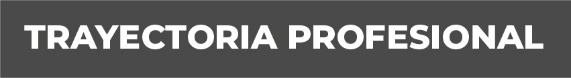 Septiembre 2013 - julio 2015buffet Jurídico  de Cobranza y Gestoría efectiva M & GY colabore con Caja Popular Mexicana como despacho de recuperación de cartera vencida.Septiembre 2014 – septiembre 2015 impartí materias es la Universidad Popular Autónoma  de Veracruz.  Sede 17 en Orizaba, Veracruz. En diversas materiasEnero 2016 – Enero 2019 Auxiliar en labores administrativas del Juzgado Municipal de Rio Blanco, Veracruz.Julio 2019- 14 de mayo 2022Director Jurídico del H. Ayuntamiento de Ixhuatlancillo, Veracruz. Conocimiento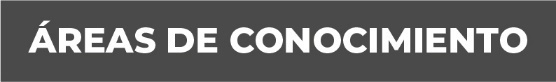 Texto Derecho Civil, Derecho PenalDerecho Procesal civil, Derecho procesal Penal,Derecho Mercantil, Derecho Procesal Mercantil, Derecho Municipal, Derecho laboral, Derecho Electoral.